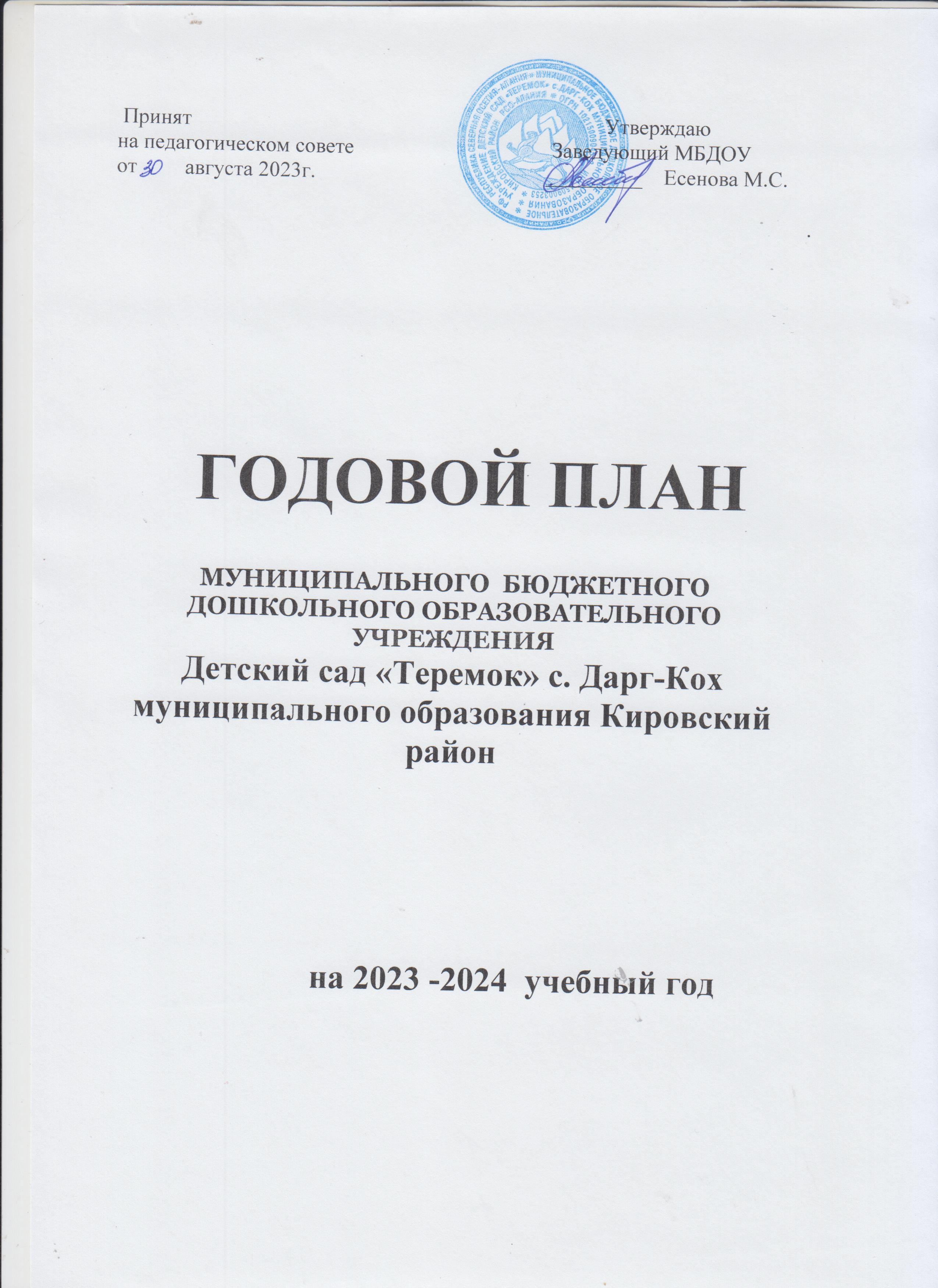 Годовые задачи:на 2023 -2024 учебный год                                             Содержание 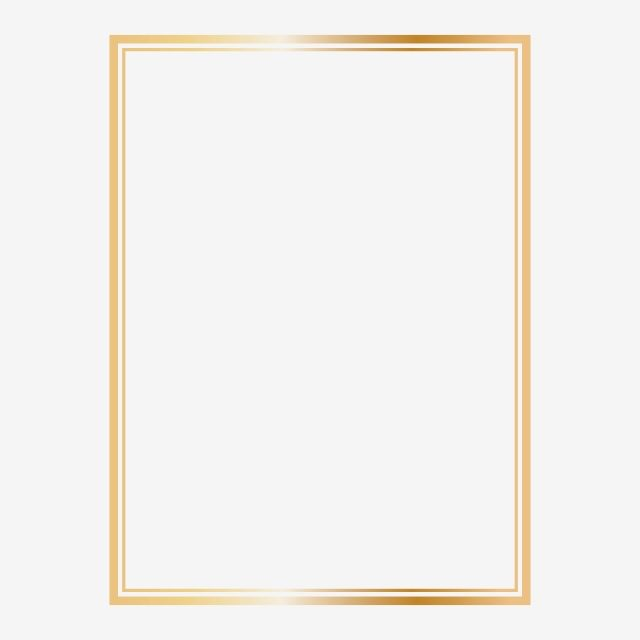 Раздел 1 Аналитический отчетСтруктура и количество групп 	Анализ уровня здоровья детей и охрана их жизни	Кадровое обеспечение 	Приоритетные направления деятельности в2022-2023г	ьАнализ методической работы 	Анализ взаимодействия с родителями	Анализ административно-хозяйственной работы.Раздел 2 Ресурсное обеспечение основных направлений деятельностиКадровые условия	Раздел 3 Организационно- методическая работа с педагогамиРаздел 4 План реализации годовых задач 2023- 2024учебный годУстановочный педагогический совет	Итоговый педагогический совет 	Консультации	Семинары 	Мониторинг профессиональных компетенций педагогов	Открытые коллективный просмотры	Оперативный контроль , тематический контроль	Тематический педагогический совет	Раздел      5         Смотры 	
Раздел      6        Педагогическая диагностика
Раздел      7    Контрольно- аналитическая деятельностьРаздел     8 Праздники, досуги, развлечения по Ф .Р.Раздел      9 Праздники, досуги, развлечения по Х.Э.Р
Раздел     10  Календарный план воспитательной работы в МБДОУ
Раздел     11 Работа с родителямиРаздел     12 Мероприятия по преемственности со школой и другими общественными организациями.Раздел     13  Административно-хозяйственная работа.Раздел     14   Безопасность Раздел 1   Аналитический отчёт                                                                                                        1 Структура и количество группВ МБДОУ д/с «Теремок»  функционирует 4 групп. Плановая наполняемость рассчитана на посещение детей в количестве 65человек. По факту в отчетный период дошкольное учреждение посещало  75 воспитанников.  В дошкольном учреждении осуществляется выбор форм, методов и средств обучения для наиболее полной реализации индивидуальных способностей каждого ребенка как представителя своего пола  (гендерный подход).2  Анализ уровня здоровья детей и охрана их жизни. По сравнению с 2021 -2022 годом число инфекционных заболеваний в 2022-2023 учебном году снизилось.  Это произошло в результате того, что большое внимание уделялось интенсивной двигательной  активности детей на прогулке и в свободное время через подвижные игры, игры-эстафеты,  спортивные игры. В МБДОУ проводилась работа по укреплению здоровья часто и длительно  болеющих детей:-профилактика простудных заболеваний; -оздоровительные занятия с элементами аэробики – под  руководством музыкального руководителя и руководителя физической культуры.  2.1 Профилактические меры  по снижению заболеваемости у детейМедицинская медсестра:                                                                                                            - осмотр детей узкими специалистами детской поликлиники  с. Эльхотово ;                                                                     - регулярный осмотр детей медицинской сестрой МБДОУ;                                                                                  - Педагоги организуют работу по рациональной организации двигательной деятельности детей.                                                                                                                                                                                                                                                                                                            Система закаливающих мероприятий:                                                                                                    Обширное умывание;                                                                                                                                                         Ходьба босиком по «дорожкам здоровья» (закаливание, элементы рефлексотерапии, профилактика плоскостопия);                                                                                                                                             Воздушные ванны в облегченной одежде;                                                                                                 Гимнастика на свежем воздухе в теплый период года.                                                           Проанализировав показатели посещаемости детей во всех возрастных группах, определено, что самая высокая посещаемость детей в течении года зафиксирована в младшей группе   и подготовительной группе.Реализация здоровье сберегающих технологий  2.2 Мониторинг  уровня  физического развития детей за 2022-2023г   показал следующее:Вывод: В дошкольном учреждении на достаточном уровне ведётся работа по физическому развитию детей, о чем говорят результаты мониторинга.                                            2.3 Адаптация  детей.                                                                                                                                              Педагоги, работающие в группах раннего возраста, создают условия для успешного  прохождения периода адаптации детей к условиям детского сада.                                                                                   В группах создана атмосфера тепла, уюта, доброжелательности. Это снимает тревогу, волнение, страхи, что немаловажно для здоровья ребенка в адаптационный период. Для того чтобы дети быстрее привыкали к новым условиям и с удовольствием посещали детский сад, к детям осуществлялся индивидуальный подход.                                                                                                        В МБДОУ уделяется большое внимание вопросу взаимодействия педагогического коллектива и родителей, вновь поступающих детей: проводилось  анкетирование с целью того, чтобы ребенок успешнее адаптировался к новым создавшимся условиям. В ходе адаптационного периода с родителями налажен тесный контакт: проводились индивидуальные беседы, давались рекомендации. Консультирование родителей по организации пребывания ребенка в детском саду, по вопросам адаптации и подготовки ребенка к поступлению в детский сад. В течение года с родителями проводятся консультации по организации совместной деятельности дома, по режиму дня в выходные и праздничные дни.                                                                                                                                                                                3 Кадровое обеспечение                                                                                     Педагогическими и медицинским кадрами МБДОУ укомплектован полностью. Педагогический коллектив МБДОУ состоит из 9 человек,  из них: 3.1 Образование педагогов:3.1 Возрастной  ценз                     3.2   Педагогический стаж работы:С целью самосовершенствования, саморазвития, обогащения своего опыта педагоги  детского сада:-Посещали районные методические объединения;-Педагоги имели возможность поделиться своими находками с коллегами, а также перенять опыт, на открытых мероприятиях, семинарах, мастер-классах.Вывод. Педагогический коллектив довольно стабильный, по возрастному цензу достаточно зрелый и компетентный по многим вопросам, но вместе с этим почти  многие  начинающие педагоги обладают низким  квалификационным уровнем и  низкими  профессиональными  навыками.  В МБДОУ создана необходимая материальная база и условия для учебной и воспитательной работы, накоплен опыт воспитательно – образовательной работы, позволяющий заложить фундамент знаний воспитанников. Детский сад в достаточном количестве оснащен мебелью и инвентарем. Имеется необходимое физкультурное оборудование, а также методическое обеспечение. Группы оборудованы необходимой мебелью. При оформлении групповых комнат воспитатели исходят из требований безопасности для здоровья детей используемого материала, а также характера воспитательно – образовательной модели, которая лежит в основе планирования и оборудования группы.                                                                                                4  Приоритетными направлениями деятельности  коллектива МБДОУ «Теремок»  с воспитанниками  в 2022-2023 учебном году были:1. Создание условий для психологических основ обучения детей, как движущей силы их развития.2. Конструирование благоприятной предметно- развивающей среды для социального развития детей.Для решения этих задач были  намечены и проведены педагогические советы: № 1 -  Установочный;№ 2 – Тематический  педсовет «Создание условий для психологических основ обучения детей, как движущей силы их развития».№3–Тематический педсовет «Конструирование комфортной предметно-развивающей среды для социального развития детей дошкольного возраста»\№ 4 – Итоговый. В течение учебного года совместно с педагогическим коллективом проведено четыре  педсовета, являющихся основным звеном методической работы. Педсоветы проходили в форме дискуссий за круглым столом, диалогов, сообщений из опыта работы, деловой игры ,обмена мнениями с коллегами. Широко использовались игры, презентации. Это способствовало активизации деятельности педагогов, привлечения их к тематике педсовета. В учебном году также были проведены: семинары, тематические и оперативные проверки, открытые просмотры НОД, консультации по темам задач годового плана. Все мероприятия проводились в интересной и доступной форме, содержали практические рекомендации, дидактический материал для работы с детьми. В течение учебного года основная масса педагогов детского сада старались  создавать благоприятную окружающую среду для усвоения дошкольниками учебного материала. На основании годового плана проведены интересные по форме и содержанию открытые мероприятия с использованием игровой мотивации, развивающего материала, педагогических инновационных технологий.                                                                                                                                         . По итогам можно сказать, что в каждой группе в течение года проверялся образовательный процесс, организация прогулок, утренней гимнастики и т.д. В каждой группе имеются дидактические игры по задачам программы, в течение учебного года воспитателями велись планы воспитательно – образовательной работы с детьми, где отражались все режимные моменты, поквартально проводились праздники и развлечения, как для детей так и совместно с родителями. Для родителей в уголках предоставлялась интересующая их информация. Вывод:                                                                                                                                                     Необходимо продолжать внедрять в работу педагогического коллектива: освоение современных методик, форм, видов, средств, новых педагогических технологий в воспитании, образовании, оздоровлении детей дошкольного возраста 4.1 Анализ качества образования дошкольника                                                                         Результаты освоения  образовательной программы по всем направлениям за 2022-2023уч.г.В соответствии с требованиями программы педагогический процесс строится на основе результатов обследования детей в начале учебного года. Усвоение программного содержания и влияние реализации программы на состояние здоровья и развития ребенка отслеживается педагогическим коллективом через мониторинг, который показал, что основная масса дошкольников освоили программу на достаточном  уровне.4.1.1 Педагогическая диагностика уровня развития детей по Речевому развитию.                        Вывод: Наблюдается недостаточный уровень в  приобщение дошкольников к  художественным произведениям, пословицам, поговоркам. Недостаточно применяется в непосредственной образовательной деятельности размышление над прочитанным, составлению описательных рассказов.  4.1.2 Диагностика по овладению детьми осетинской разговорной речью в  выявила следующие результаты :Вывод: Диагностика показала, что обучение детей разговорной осетинской речи  находится на удовлетворительном уровне. Такому результату явились объективные  и субъективные  причины.4.1.3 Педагогическая диагностика уровня развития детей по познавательному  развитию показала следующие результаты:Вывод: Опираясь на результаты мониторинга, можно сказать, что задачи  программы по познавательному развитию детей освоены с учетом возрастных требований.Но несмотря на это, недостаточно эффективно использовались методы, приемы, технологии для повышения качества работы по формированию математических представлений у детей. Очень слабо во всех группах проходила работа по ознакомлению  детей с культурой, бытом ,осетинского народа. В работе по ознакомлению детей  с окружающим, не наблюдалось  целостности картины мира, интеграции с другими  областями. Художественно – эстетическое развитие.В детском саду созданы условия для развития у детей музыкальных способностей, во всех группах оформлены музыкальные центры, оснащенные музыкальными инструментами, дидактическими играми, имеются магнитофоны, подборка дисков с классической музыкой и детскими песенками. Реализация годовых задач осуществлялась на музыкальных занятиях, праздниках и развлечениях: 4.1.5  Педагогическая диагностика уровня развития детей старшего дошкольного возраста по ИЗО - деятельности. Вывод: Результаты мониторингового исследования уровня развития образовательного процесса показали, что по всем областям программы произошли позитивные изменения. Данные результаты были достигнуты благодаря использованию разнообразных видов деятельности, их интеграции, вариативности использования образовательного материала; творческой организации  воспитательно-образовательного процесса.5  Анализ методической работы .         Успех работы МБДОУ во многом зависит от качества методической работы с кадрами.Цель методической работы – обеспечение качества образования. Выполнение этой цели осуществлялось по следующим направлениям:организация образовательного процесса, физкультурно -оздоровительные мероприятия, взаимодействие с родительской общественностью и социокультурными организациями города.Образовательная работа строилась по  образовательной программе воспитания и обучения детей в детском саду « От рождения до школы» . Система открытых мероприятий, консультаций, семинаров-практикумов были направлены на для изучения психологических основ обучения детей, как движущей  силы развития и создание условий на развитие детей и творческого потенциала педагогических работников.6. Анализ взаимодействия с родителями В  2022- 2023  учебном году детский сад старался проводить планомерную работу с родителями, подчиненную единой цели: создание единого образовательного пространства детский сад – семья, При этом решались следующие задачи:-повышение педагогической культуры родителей;-приобщение родителей к участию в жизни МБДОУ через поиск ивнедрение наиболее эффективных форм работы.В  этом  учебном году использовались как традиционные формы работы, такие как: родительские собрания, консультации, информационный уголок, анкетирование, привлечение родителей к активному участию в жизни группы и детского сада через  сетевые сообщества. Целенаправленная работа велась с родителями подготовительной к школе группы: проводились индивидуальные беседы всех специалистов д/сада  «Как подготовить ребенка к школе».                    Вывод:  Необходимо использовать более эффективные формы работы с родителями для  привлечения их к сотрудничеству. Усилить работу по повышению психолого –педагогической поддержки семьи и повышение компетентности родителей в вопросах образования, охраны и укрепления здоровья детей раннего и дошкольного возраста .Обеспечить единство подходов к воспитанию и обучению детей в условиях МБДОУ и семьи. Повысить воспитательный потенциал семьи.                  7 Анализ административно-хозяйственной работыВиды запланированных работ на 2022-2023 год:Работа по устранению нарушений  в предписаниях вышестоящих организаций.Работа по укреплению материально-технической базы.Косметический ремонт всех помещений. .Покраска детского оборудования Обрезка  кустарников, покос травы.Вывод :  Все запланированные работы выполнены.   Организация состояния материально- технической базы МБДОУ находится на  удовлетворительном  уровне. В детском саду соблюдаются правила пожарной безопасности, проводится большая работа с коллективом по гражданской обороне, по охране труда. Ежегодно проводятся учебно-практические занятия совместно с детьми и персоналом по эвакуации детей по сигналу «Пожар».Ежеквартально со всеми работниками детского сада проводится инструктаж по охране жизни и здоровья детей под личную роспись в специальном журнале. Раздел 2  Ресурсное обеспечение основных направлений  деятельностиРаздел 3  Организационно  - методическая  работа   с педагогамиРаздел 4   План реализации годовых  задач  на 2023-2024  учебный  год  Раздел   5    СмотрыРаздел 8   Праздники, досуги, развлечения «Физическое развитие»Раздел  9 Праздники, досуги, развлечения «Художественно – эстетическое развитие»Раздел  10.  Календарный план воспитательной работы в МБДОУ д/с «Теремок» с. Дарг-Кох   Раздел 11     Работа с родителямиРаздел   12      Мероприятия по преемственности со школой                                               МБОУ СОШ с.Дарг-Кох                               другими   общественными организациями.Раздел  13  Административно-хозяйственная работа.Раздел  14    БезопасностьМероприятия по выполнению (соблюдению) требований санитарных норм и гигиенических нормативовВозрастная категорияНаправленность группКоличество группКоличество детей    От 2 до 3 летобщеразвивающая110    От 3 до 4 летобщеразвивающая119    От 4 до 5 летобщеразвивающая118    От 6до 7 летобщеразвивающая118         Всего:                                                       4                          65         Всего:                                                       4                          65         Всего:                                                       4                          65         Всего:                                                       4                          65ПоказателиПоказатели2022Заболеваемость в дето днях на 1 ребенкаЗаболеваемость в дето днях на 1 ребенка                                 35Простудная заболеваемость Простудная заболеваемость 14%Часто болеющие дети Часто болеющие дети -Дети с хроническими заболеваниями Дети с хроническими заболеваниями -Группы здоровья I38%Группы здоровья II56%Группы здоровья III1.9 %Группы здоровья IV1.4%№Здоровье сберегающие технологии в образовательном процессе Количество охваченных  от %  общего числа1Подвижные и спортивные игры 1002Релаксация 1003Динамические паузы 1004Гимнастика: пальчиковая, для глаз , дыхательные игровые упражнения, ортопедическая и пробуждения.1005Физкультурные занятия100№Мероприятия по созданию здоровье сберегающей образовательной среды.Количество охваченных от %  общего числа 1Создание физкультурных центров в каждой группе 90%2Изготовление оборудования для профилактики плоскостопия в каждой группе 89%№             Наименование/ должность  Количество 1Старший  воспитатель12Воспитатели53Педагог-психолог14Музыкальный руководитель16Руководитель  по  физическому  воспитанию18ИТОГО:9Возраст 20-35 лет       35-4545 лет и вышеИтогоКоличество 2529        Стаж  0-5  лет        5-10 лет10-20  лет Свыше             20 летКоличество 1422ОО Месяц обследованияОО Месяц обследованияСредняя группа%Средняя группа%Средняя группа%Старшая группа%Старшая группа%Старшая группа%Подготовит.группа %Подготовит.группа %Подготовит.группа %ОО Месяц обследованияГовор.поним.нонеговор.непоним.осет.речьГовор.поним.ноне говорнепоним.осет.речьГоворпоним.нонеговорнепоним.осет.речьР.Р(осяз.)Май90%10%0%95%5%0%100%0%0%Итог      %Итог      %Итог      %Говор.поним.ноне говорнепоним.осет.речь95%5%0%№МероприятияСрокОтветственныеПримечан.1.1 1.Кадровые условия:                       -Создание (корректировка) плана , графика повышения квалификации и переподготовки педагогических работников.                                      В течение  годаЗаведующийОбеспечить педагогические условия для самообразования педагоговВ течение  годаСтарший  воспитатель-Обеспечить консультирование педагогов в условиях МБДОУВ течение  годаЗаведующий, Обеспечить участие педагогов в работе семинаров, педсоветов МБ ДОУ, методического объединения района  В  течение годаЗаведующий,Старший.воспитатель1.2.Методические условия:-Продолжать создавать  перспективное планирование  воспитательно-образовательной работы  педагогов по  различным  видам  деятельности учитывая задачи ФОП.           В течение годаСтарший.воспитатель-  Составление перспективных планов работы специалистов, разработка стратегии развития МБДОУ на основе анализа работы учреждения           В течение годаСтарший.воспитательПроведение педсоветов, инструктажей, и др. форм информационно-аналитической деятельности.В течение годаЗаведующийделопроизводительОформление наглядной информации, стендов, памяток  по текущим управленческим вопросам.В течение годаСтарший.воспитательОрганизация взаимодействия между всеми участниками образовательного процесса: дети, родители, педагогиВ течение годавоспитателиЗаведующийСтарший.воспитатель1.3.Материально – технические условия:- Приобретение  в каждую возрастную группу компьютеров, мультимедийной  техники.Завхоз Заведующий,  Продолжать совершенствовать предметно-развивающую среду, способствующую более полному раскрытию потенциальных возможностей ребенка, .в соответствии с ФОП.Завхоз Заведующий,  Продолжать пополнять библиотеку МБДОУ литературой по различным  видам  деятельности .воспитатели.Пополнить библиотеку МБ ДОУ литературой по изучению культуры и историиРеспублики  Осетия, сценариями  праздников и развлечений.В течении  годавоспитатели.Подписка литературных, методических и других печатных изданий в МБДОУвоспитатели.2Работа с кадрами.2.1.Инструктажи:Охрана жизни и здоровья детей.1р в кварталЗаведующий Завхоз Правила внутреннего трудового распорядка.Сентябрь ЗаведующийПравила техники безопасности на рабочем месте.СентябрьМарт ЗаведующийПравила противопожарной безопасности.Сентябрь      Март   Завхоз  заведующий.Действия сотрудников МБДОУ в чрезвычайных ситуацияхОктябрьАпрель ЗаведующийПроведение внеплановых инструктажей по вопросам ОЖЗ детей и правил безопасности.В течение годаОтветственный2.2.Общие собрания трудового коллектива  1 Подведение итогов деятельности МБДОУ за 202022-2023учебный год, анализ проделанной работы, подведение итогов и выводов:-проблемный анализ деятельности     образовательного учреждения по направлениям:(анализ воспитательно-образовательного процесса в ДОУ; -анализ состояния материально-технической базы;  -анализ педагогических кадров и др. -анализ заболеваемости детей-утверждение графиков работы сотрудников  на 2023 -2024 уч.г.-принятие распорядка трудового дня,Организация работы учреждения в 2023-2024уч.году.АвгустЗаведующий 2 Подготовка к проведению Новогодних праздников,Составление графиков отпусков на 2024г.декабрьЗаведующий  Формы организацииМероприятияСрокиОтветственныйИзучение методических  пособий , рекомендаций  для реализации  годовых задач  работы Самообразование  по выбранным  темам  связанным  с годовой задачей..В течение годаСтарший воспитательМониторинг  профессиональных  качеств  педагогов  2раза  года ЯнварьмартСтарший воспитательУчастие в МО, семинарах  города, республики ,ДОУ.М.О городареспубликиВоспитатели узкие  специалистыПовышение квалификац.педагоговОзнакомление педагогов с положением об аттестации педагогических кадров. Подготовка и проведение аттестации педагогических работников  на соответствие занимаемой   должности .В течении.года.Старший воспитательКурсы повышения квалификацииинтернет курсыВоспитатели                  узкие специалистыИндивидуальная работа с воспитателями по запросамВ течении.года.Старший воспитатель      Формы           организацииТематика мероприятийСроки проведенияОтветственные Установочный педагогический совет№1«Планирова-ние деятельности детского сада в новом учебном году с учетом ФГОС и ФОП ДО»1   Аналитический  отчет2. Принятие  годового и учебного графика ,плана  организованной  деятельности, рабочих программ  педагогов , расписания непрерывной образовательной деятельности, Принятие  графика  открытых просмотров  занятий, тем по  самообразованию,  единого дня проведения  родительских групповых   собраний , рабочих  программ педагогов , Принятие   ОП МБДОУ ,положений и других  локальных  актов..
3. Подведение итогов летне – оздоровительного периода.4. Психологический  тренинг: « Воспитатель»5.Готовность МБ ДОУ к новому учебному году( итоги смотра конкурса ).6. Инструктаж по охране жизни и здоровья детей на холодный период.                                                                       7 Принятие проекта решения.сентябрьЗаведующийСтарший воспитатель.Итоговый педагогический совет№ 4 «Подведение итогов работы детского сада в 2023/24 учебном году»Итоговый педагогический совет№ 4 «Подведение итогов работы детского сада в 2023/24 учебном году»«Мониторинг реализации основных задач 2023– 2024 учебного года».1.Результативность работы МБДОУза 2023– 2024 учебный год 2. Утверждение плана на  летний  оздоровитель-ный период, расписания НОД , развлечений.3. Инструктаж по охране жизни и здоровья детей на теплый период.4 Принятие проекта решения.«Мониторинг реализации основных задач 2023– 2024 учебного года».1.Результативность работы МБДОУза 2023– 2024 учебный год 2. Утверждение плана на  летний  оздоровитель-ный период, расписания НОД , развлечений.3. Инструктаж по охране жизни и здоровья детей на теплый период.4 Принятие проекта решения.МайЗаведующийСтарший воспитательТворческая группа ЗаведующийСтарший воспитательТворческая группа 1 Годовая задача : Формирование социально-коммуникативного развития детей , через игровую деятельность.»   1 Годовая задача : Формирование социально-коммуникативного развития детей , через игровую деятельность.»   1 Годовая задача : Формирование социально-коммуникативного развития детей , через игровую деятельность.»   1 Годовая задача : Формирование социально-коммуникативного развития детей , через игровую деятельность.»   1 Годовая задача : Формирование социально-коммуникативного развития детей , через игровую деятельность.»   1 Годовая задача : Формирование социально-коммуникативного развития детей , через игровую деятельность.»   1 Годовая задача : Формирование социально-коммуникативного развития детей , через игровую деятельность.»   Формы организацииТематика мероприятийТематика мероприятийСроки проведенияСроки проведенияСроки проведенияОтветствен-ныеКонсультация1.Классиикация игровой деятельности в ДОУ1.Классиикация игровой деятельности в ДОУСентябрьСентябрьСентябрьст. воспитательКонсультация2.«Индивидуальный подход к детям в процессе организации сюжетно-ролевой игры».2.«Индивидуальный подход к детям в процессе организации сюжетно-ролевой игры».СентябрьСентябрьСентябрьГадиева В.Р.Консультация3.Игровая деятельность как средство развития экологической культуры детей дошкольного возраста»;.3.Игровая деятельность как средство развития экологической культуры детей дошкольного возраста»;.СентябрьСентябрьСентябрьГабисова И.Х.Консультация4.Развитие  социально- коммуникативной  компетентности дошкольников через различные  виды деятельности      4.Развитие  социально- коммуникативной  компетентности дошкольников через различные  виды деятельности      октябрьоктябрьоктябрьТебиева В.В.Консультация5.Формирование социальной  компетентности  дошкольников  в игровой  деятельности.5.Формирование социальной  компетентности  дошкольников  в игровой  деятельности.октябрьоктябрьоктябрьГадиева В.Р. Консультация6.Развитие личностных качеств .через игровую деятельность6.Развитие личностных качеств .через игровую деятельностьоктябрьоктябрьоктябрьМисикова Л.Э.Консультация7.Подвижная игра  как  средство развития  социализации ребенка.  7.Подвижная игра  как  средство развития  социализации ребенка.  октябрьоктябрьоктябрьМамаева М.Дз.8.Сюжетно ролевая игра как  средство развития  социализации ребенка.  ноябрь Туаева А.С..9.Развитие социально - коммуникативной области средствами театрализованной деятельности детей старшего дошкольного возрастаноябрь Саламова Ж.З.10.Дидактические игры в ДОУ и руководство ими»ноябрь Мамаева М.Дз11.Значение дидактических игр в трудовом воспитании,ноябрь Тебиева В.В.13.Игры по развитию чувства патриотизма у детей дошкольного возраста .декабрь Саламова Ж.З.Информационный час1 Использование игр  регионального компонента в воспитательно-образовательном процессе2 .Презентация  игр направленных  на развитие  социально- коммуникативных  качеств  дошкольника.СентябрьОктябрь Старшийвоспитательвоспитатели Семинар-практический  Форма  :«Мастер-класс»" Игра – основной и ведущий вид деятельности и средство всестороннего развития ребенка 2 –занятия)Ноябрь Старший воспитательМониторинг  профессиональных качеств воспитателяПедагогическое тестирование : «Компетентность  воспитателей  в  вопросах  формирования социально-коммуникативного развития детей, через игровую деятельность».январьТворческая группа Открытые коллективные  просмотрыВнедрение игровых технологий и практик по реализации ОП ДО. Декабрь Воспитатели группКонкурсыГотовность групповых помещений к новому учебному году». (Все возрастные группы) СентябрьСтаршийвоспитательТематический контроль Состояние развития игровой деятельности детей по социально коммуникативному развитию ( все  группы ) декабрь Старший воспитательПедагогический  совет №2 Формирование социально-коммуникативного развития детей , через игровую деятельность.План проведения:1   Вступительное слово (Проблемы организации игровой деятельности в современном детском саду»).                              2 Итоги тематического контроля по теме: «Состояние развития игровой деятельности детей. 4Итоги  педагогического тестирования : «Компетентность  воспитателей  в  вопросах  по формированию социально-коммуникативного развития детей, через игровую деятельность».5 Деловая игра. ( по сценарию)  6 Разгадывание кроссворда «И всё-таки игра»7 Памятка для воспитателей: 8 Формулировка и принятие решений педсовета. Январь Старший  воспитатель Творческая группа.2. Годовая задача: «Развитие творческого  мышления детей дошкольного возраста ,через элементы ТРИЗ.»2. Годовая задача: «Развитие творческого  мышления детей дошкольного возраста ,через элементы ТРИЗ.»2. Годовая задача: «Развитие творческого  мышления детей дошкольного возраста ,через элементы ТРИЗ.»2. Годовая задача: «Развитие творческого  мышления детей дошкольного возраста ,через элементы ТРИЗ.»Формы организацииТематика мероприятийСроки проведенияОтветственныеКонсультации консультации с практическим применением в образовательном процессе.1. «  Возрастные и психологические особенности развития детей дошкольного возраста».                  ЯнварьКонсультации консультации с практическим применением в образовательном процессе.1. «  Возрастные и психологические особенности развития детей дошкольного возраста».                  ЯнварьГадиева В.Р.Консультации2. Понятие «мышление»; формы и виды мышленияЯнварьТуаева А.С.Консультации3Технология ТРИЗ в детском саду ее методы и приемыФевральМамаева М.Дз.КонсультацииМастер-класс "Моделирование окружающего мира маленькими человечками"мартТебиева В.В.КонсультацииМетод снежного кома в работе с детьми»мартГадиева В.Р.Использование типовых приемов фантазирования в работе с детьми дошкольного возрастаапрельМисикова Л.Э.  ТРИЗ-технология,  как средство развития творческих способностей дошкольниковмайГабисова И.Х.Информацион-        ный часСоздание развивающей среды для творческого  мышления развития дошкольников»февраль Старш.воспСеминар –практикумИспользование методов и приёмов ТРИЗ в работе с детьми дошкольного возраста Форма проведения: Деловая играФевральСтарший воспитательМониторинг  профессиональных качеств воспитателяБлиц-опрос: « Компетентность  воспитателей  в  вопросах  развитие творческого  мышления детей дошкольного возраста ,через элементы ТРИЗ.»МартСтарший воспитательТематический контроль«Организация образовательной деятельности в группах дошкольного возраста с применением элементов технологии ТРИЗ».Развитие логического мышления у детей раннего возраста  через дидактические игры и упражнения (1 мл.группа)   апрельСтарший воспитательОткрытые коллективные  просмотры (мастер-классы)Развитие  творческого  мышления детей дошкольного возраста ,через элементы ТРИЗ в различных видах деятельности.Развитие наглядно -действенного мышления детей раннего возраста ,через игровую деятельность. Апрель майВоспитателивсех групп  Цикл тематических занятий « Я –ваш наставник»познакомить детей с профессией педагог.В  течении года ВоспитателиСмотр Создание в группе  условий, способствующих развитию творческого мышления  дошкольников.ФевральСтарший.воспитатель и комиссияПедагогический совет № 3Тема : «Развитие творческого  мышления детей дошкольного возраста ,через элементы ТРИЗ»План :1Психологический  тренинг                                                                                                                2Выполнение решений  предыдущего педсовета. 3.Итоги тематического контроля «Организация образовательной деятельности с применением элементов технологии ТРИЗ.»    «Развитие логического мышления у детей раннего возраста  через дидактические игры и упражнения (группы: ясли ,ясли 2»)                                                                                        4 Мастер-класс для воспитателей «Применение игр ТРИЗ-технологии в совместной деятельности педагога и детей»5Принятие решений педагогического советамартСтарший воспитатель№Тематика мероприятияСроки проведенияОтветственныеОформление  групповых  помещений:-  Создание в группе  условий, способствующих позитивной социализации дошкольников.Октябрь Старший  воспитатель - Оформление  информационных  стендов  в группах для  родителей      В теч. года   Старший  воспитатель « Наш  Коста ! » ( групповое оформление)Октябрь  Старший  воспитатель Зимушка –хрустальная !»( групповое  оформление)ДекабрьСтарший  воспитатель   « У лукоморья  дуб зеленый!»( групповое  оформление)Январь Старший  воспитатель   «Весна – Красна!» !»( групповое  оформление)МартСтарший  воспитатель      « Организация развивающей среды  в группах «АпрельСтарший  воспитатель   « День Победы!»МайСтарший  воспитатель 1.« Готовность групп  к учебному году» СентябрьТворческая группа2.Что  нам осень  принесла? Октябрь Старший  воспитатель Комиссия .3.Конкурс  творческих семейных работ                              « Новогодняя  мозаика»Декабрь Старший  воспитатель Комиссия4Конкурс профессионального мастерства «Лучшая пара «Наставник+»февраль Старший  воспитатель Комиссия5Конкурс  физкультурно-  музыкальной  композиции   посвященный  Дню  ПобедыАпрель-майСтарший  воспитатель                               Раздел  6      педагогическая диагностика                               Раздел  6      педагогическая диагностика                               Раздел  6      педагогическая диагностика                               Раздел  6      педагогическая диагностика №Тематика мероприятияСроки проведенияОтветственные1Оценка качества  образовательной  работы  и индивидуального  развития  детей.сентябрьмайВоспитатели2Диагностика готовности к школе детей    6 – 7 лет.Май Логопед . психологРаздел 7             Контрольно – аналитическая деятельностьРаздел 7             Контрольно – аналитическая деятельностьРаздел 7             Контрольно – аналитическая деятельностьРаздел 7             Контрольно – аналитическая деятельностьРаздел 7             Контрольно – аналитическая деятельностьТематика контроляУчастникиСроки проведенияОтветственныеРезультатТематический1» Состояние развития игровой деятельности детей по социально коммуникативному развитию . «Все  группы декабрьСтарш.  воспит. КомиссияСправка.2.Развитие логического мышления у детей раннего возраста  через дидактические игры и упражнения (группы: яслигруппы раннего возрастаапрельСтарш.  воспит. КомиссияСправка.ФормамероприятияТематика мероприятияУчастникиСрокипроведенияОтветственныеПраздник«Зимние забавы»« День защиты детей «« Мама, пал, я спортивная
семья«Бравые солдаты»Средние, старшие,
подготовительные
группыЯнварьИюньИюльФевральвоспитателиТематическоеразвлечение,досуги-« Будем спортом
заниматься»«День прыгуна «Бравые солдаты
Путешествие на луну
«Строим Теремок»
«Веселая прогулка к белочке» «1-е апреля -никому не
верю»«Бравые солдаты « « Приключение спички- невелички»« В гости к зайцу» 
Старшие группы,
Средняя группаПодготовительнаяГруппыОктябрьЯнварьФевральАпрельОктябрьНоябрьсентябрьянварьфевральапрельсентябрьоктябрьвоспитателиФорма мероприятияТематикамероприятияучастники СрокипроведенияОтветственные1. Развлечение«И снова,
здравствуйте!»
«День знаний»Все группы
(кроме ясельных)Сентябрь2. Праздник
«Осенины»

средняя группы
подготовительная
группаОктябрь3 РазвлечениеНаш  Коста!средняя группаподготовительнаягруппаОктябрь4Тематическийдосуг«День матери. Мама— слово дорогое»средняя группа подготовительная группаНоябрь5 Праздник«Новогодняя елка»Все группыДекабрь6.Театрализованные  представления«Маша и медведь»средняя группаЯнварь7 Спортивныезабавы «День защитника Отечества»подготовит, группаФевраль8 Праздник«Мамин праздник»2ая младшая группасредняя группаподготовит, группаМарт11 Праздники.«День Победы»«До свиданья детский сад!»средняя группа   подготовит, группыподготовит, группаМайМесяц1младшая группаМладшая
группа. (3-4)Подгот-ная
Группа (6-7л).СентябрьАдаптацией--Развлечение-Развлечениеный период(День знаний»«День знаний»-Досуг ««День солидарное-Красный,ти в борьбе сжелтый ,терроризмом»зеленый »- Физкультурный-Досуг «досуг « ВеселыеРодина моя —старты»Осетия «Досуг«Междунарс-Концертдный деньдетей краспространения« Днюграмотностидошкольного-Досуг « Родинаработника»моя - Осетия «-Концерт детей,выставка рисун-ков к « ДнюдошкольногоработникаОктябрьТеатрализов-Театрализ.-Досуг « Деньанное пред-представ-музыки»ставлениеление ««День пожилых« Репка «Теремок»людей»-День-«День-« День животныхмузыки« Мыживотных» -Викторина « Влюбим петьвиртуальнаямире животных «итанцеватъэкскурсия ««День учителя»» - музык.Зоопарк»-Развлечение «досугДень музыки«Коста - гордость-Праздник «Мы любимОсетии»Осень впеть и-Досуг « Мой горосгости к намтанцевать-Владикавказ»-пришла»-Путешествиевиртуальнаяв странуэкскурсиястихов КЛ-Праздник « ОсеньХетагуровав гости к нам-Досуг « Мойпришла»город --ДосугВладикавказ»-» Подвижныевиртуальнаянародные игры»экскурсия« День отца»« День отца»-Праздник «Осень в гостигк нам пришла-Досуг»-Подвижные
народные игрыНоябрь-Досуг «-Спортивное-Спортивное-Развлечение «Русскаяразвлечениеразвлечение « ВДень народногоматрёшка»« Веселыегостях у героевединства»Театрализовворобушки» ксказки» » к ДнюДень памятианноеДню народногонародногопогибшихпредставленединстваединствасотрудников ОВДие —« Игра-Выставка-ВыставкаРФна пальцах»совместногосовместного-Выставка-« День при-творчестватворчества «совместноговетствий»«Дары осени»Дары осени« -«творчества «- «День-«ДеньДень приветствийДары осени»матери» -приветствий «- « День матери» --Досуг « Древнийразвлечение-« ДеньразвлечениеИристон»Досуг « Вматери» --Досуг « Народное-« Деньгостях уразвлечениетворчество «приветствий «Кисточки «-Досуг « В-Спортивный досуг-« День матери»-Досуг _гостях у« Веселыеразвлечение« Любимые
подвижные
игры»Кисточки «
-Спортивный
досуг
« Веселые
старты»старты»-Деньгосударственного
герба Р. Ф
-Спортивный досуг
« Веселые стартыДекабрьМузыкальноеАкция»Покор--Досуг «-Досуг «развлечениемите птиц (МеждународныйМеждународный«ПутешествизготовлениеДень инвалидов»,День инвалидов»,ие в сказку»кормушек)День неизвестногоДень неизвестного-Досуг « В-Зимнийсолдата»Благотвосолдата»гости к д.физкультурнырительная акция «- День доброволъ-Морозу»йпраздник «Дети - детям»ца(волонтера)- ПраздникМалые-Акция»Покорми--Акция « Каждой«Здравствуйолимпийскиете птиц»птице -свой дом»Новый год !игры»-Зимний физкуль-( изготовлениеТеатрализо--Праздник «турный праздникскворечников)ванное пред-Здравствуй« Малые олим--ЗимнийставлениеНовый год!«пийские игры»физкультурный« Айболит в-- Праздникпраздник « Малыегостях уТеатрализован«Здравствуйолимпийскиеребят»ноепредставление
по мотивам
народныхНовый год !«
-Досуг « Моя
семья»-«Деньигры»-«День
художника»
конкурс рисункасказокхудожника»«День героев-Досуг « Моясемья»-«Деньхудожника»конкурсрисункаконкурс рисункаОтечества»- Праздник
« Здравствуй
Новый год !-Досуг « Моя
семьяДень конституции
Р.ФЯнварь- Всемирный- Всемирный- Всемирный день «- Всемирный день «день «день «Спасибо»- неделяСпасибо» - неделяСпасибо»-Спасибо» -вежливостивежливостинеделянеделя-Развлечение ««День памятивежливостивежливостиЗимние забавы» »-жертвам-Развлечение-Развлечение «народные игры иХолокоста «« ЗимниеЗимниезабавы-Развлечение «забавы»забавы»--Музык. развл. «Зимние забавы»--Музнародные игрыЗимняя прогулка «народные игры и.развлечениеи забавы- Инсценированиезабавы« Мы любим-Музык. развл.сказки « Волк и- Проект,петь и« Зимняясемеро козлят»презентациятанцевать»прогулка «- Творческий« День воинскойТеатрализацТеатрализациконкурс «славы России»ия сказки «я по моти-Новогодняя(разгром н.ф.с подТеремок»вам народныхмозаика»Сталинградомсказокснятие блокады- ТворческийЛенинграда)конкурс «- ТворческийНовогодняяконкурсмозаика»« Новогодняямозаика»Февраль- Всемирный- Всемирный «- Всемирный «- Всемирный ««ДеньДеньДень доброты» -День доброты» -доброты» -доброты» -неделя добрых делнеделя добрых делнеделянеделя добрых-Фольклорный«День российскойдобрых делделпраздник «науки»-Развлечение-Досуг «Масленица «- Фольклорный« Мы любимРусские- Фольклорныйпраздник «петь иматрешки»праздник «ДеньМасленица «танцевать»- « Чистота -родного языка «- Фольклорный-« Чистотазалог- Развлечение «праздник «День-залогздоровья» -День защитникародного языка «здоровья» -театра-отечества»- Досуг «Герои -театра-лизация сказкиземляки»лизация« Мойдодыр»- Развлечение «сказки-РазвлечениеДень защитника«Мойдодыр»« Деньотечества»защитникаотечества»Март- Праздник «- Праздник «- Праздник «- Праздник «МеждународМеждунаМеждународны йМеждународныйныйродныйженский день»женский день»женскийженский день»- «День земли»-- «День земли»-день»- «Деньразвлечениеразвлечение.-« Деньземли»--«День воды»-Викторинаводы»-развлечениеразвлечение - экспе« Наш дом —развлечение --«День воды»--риментирован иеземля»эксперазвлечение -- «День театра «--« День воды»--эксперимент.театрализацияразвлечение -риментиров«День театралюбимых сказокэкспериментиров.аниетеатрализаци-« Подвижные«День театра «-- «Денья любимыхосетинские игры »театральныйтеатра «-сказокфизкультурный.фестивальтеатрализа
ция любимых
сказок« Подвижные
осетинские
игры »физкультурн.досуг-« Знайка-незнайка «развлечениеЗОЖ.досуг
-« Знайка-
незнайка «
развлечение ЗОЖ.-« Подвижные
игры народов
Осетии »
физкультурный,
досуг- « Чистота -
залог здоровья «-
ЗОЖ развлеч
«Деньвоссоединения
Крыма с Россией»Апрель- «День- «День птиц»- «День птиц» -- «День птиц» -птиц» -- развлечениеразвлечениеразвлечениеразвлечениие- «День книги»- «День книги» -- «День книги» -- «День- развлечениеразвлечениеразвлечениекниги» --«День-« День здоровья «--« День здоровья «развлечениездоровья «-физкультурныйфизкультурный- «Деньдосугдосуг»досугздоровья «« В гости к-« День-« Деньдосуг» ВАйболиту»космонавтики» -космонавтики»гости ктеатрализац.видеофильм, с.р.ипроект, презентаАйболиту»-« Праздник-«Праздник весныция, видиофильмтеатрализавесны ии труда»-поделки.циятруда»-развлечение-«Праздник весны-« Праздникразвлечение- Конкурс чтецови труда»- развлеч.весны ипосвященных «- Конкурс чтецовтруда»-.Дню победы»посвященных «развлечен-« Обычаи уДню победы»традиции, этикет-« Обычаи,осетинскоготрадиции, этикепнарода» -досугосетинскогонарода » -досугМай- Досуг « В-« День- « День победы» -- « День победы» -гости кпобеды» - разеразвлечениеразвлечениесолнышку «- Развлечение-День музеев» -- Я помню, я-РазвлечениеПутешествиевиртуальнаягоржусь» конкурсПутешеств.в сказку.»экскурсия потворческих работв сказку.»-Музыкальный.музеям страныоформл. стенда)Музыкален,досуге Лесной- « В гостях у- Участие сдосуг -концерт»героев сказки « -родителями в« Лесной- « В гостях уфизкультурное.акции « Бессмерт-концерт»героев сказки-развлечение.ный полк»-« В гостяхфизкулътурно-« День«День детскиху героеве. развлечение.осетинскогообщественныхсказки « -языка»-организаций»физкультурнразвлечение- Акция поое. развлеч.- « Веселыеозеленениюмузыканты -территории д.смузыкальное- День музеев» -развлечениевиртуальнаяэкскурсия помузеям страны- «Деньосетинскогоязыка»- развлечен
-« День славянско
письменности»-
развлечение
-« Выпуск детей
в школу» - развлеч.Июнь«Деньзащитыдетей»«День защиты
детей»«Деньрусскогоязыка»«День защиты
детей»« День русского
языка»«День России»«День защиты
детей»«День русского
языка»«День России»
«День памяти и
скорби»Июль« День семьи«« День семьи «« День семьи «« День семьи «Тематика мероприятийСроки проведенияОтветственныеОбщие родительские  собрания.   ( По плану )                   ( Приложение № 3)                                               Октябрь              АпрельЗаведующий 2.Заключение родительских   договоровВ теч. годаЗаведующий 3 Оформление личных дел, сбор сведений о родителяхСентябрь –октябрьВоспитатели  4.  Анкетирование по текущим вопросамВ течение года ВоспитателиСтарший    воспитатель5. Освещение образовательно-воспитательной работы с детьми через наглядный материал (выставки, папки-передвижки, родительские уголки, стенды) Презентация дошкольного учрежденияВ теч. годаСтарший   воспитатель. Воспитатели.6 Организация и проведение групповых родительских собраний                     ( по  плану)СентябрьДекбрьАпрельВоспитателиУчастие родителей в праздниках ,развлечениях.В теч.годаВоспитателиСпециалисты.. Организация и проведение консультаций специалистами МБДОУ  Тематические консультации . .Индивидуальные  консультацииВ теч.годаСпециалисты№Наименование мероприятияДата           Ответственный. 1.Составление и оформление договоров между детским садом и школой. Разработка плана взаимодействия между детским садом и школой на основе концепции непрерывного образования.                   ( Приложение № 4)Сентябрь Старший .воспитатель.2.Анкетирование родителей подготовительных групп: « Скоро в школу» ( готовность родителей к переходу ребёнка в школу» «Выбор школы»Сентябрь,апрельПедагог - психологВоспитатели3.Проведение экскурсий и целевых прогулок в школу:- ст. и подг. группы участвуют в проведении «Дня знаний».- подгот. гр. знакомится с помещением школы.в течение годаПедагоги д/с учителянач. классов4.Диагностика детей подготовительных групп на  предмет готовности к школеапрельПедагог - психолог.5.Диагностика готовности выпускников детского сада систематическому  обучению в школе.Апрель ВоспитателиЛогопед , психолог6. Подготовка и   проведение  выпускных праздниковМай Музыкальные руководителиВоспитатели.7Посещение  библиотеки  школьной  В течении годаВоспитатели.8Сотрудничество  с организациями культуры ( театры, филармонии, школами искусств и т.д )В течении годаВоспитатели № п/пМероприятияСрокОтветственный1.1 Финансово-экономическая деятельность:Комплектование групп по возрастам, уровню здоровья, реализуемым программамавгуст, сентябрьзаведующий2.Работа с трудовыми книжками сотрудниковв течение годазаведующий3.Работа с договорами:- с сотрудниками;- с родителями (законными представителями);- с организациями.в течение годазаведующий4Постановка на учёт и подача сведений в военкомат на военнообязанных сотрудников.по необходимостизаведующий5Составление приказов о контингенте детей и подсчёте посещаемостиежемесячнозаведующий6Работа с кадрами:- издание приказов по личному составу;- ведение личных дел педагогических работников;- ведение журнала движения трудовых книжек;- составление графика отпусков;- оформление трудовых книжек.постояннозаведующий7Издание приказов по основной деятельности.постояннозаведующий8Работа с приказами и распоряжениями вышестоящих организаций.по мере поступлениязаведующий9.2. Организационная деятельность:Формирование трудового распорядка дня в соответствии с функциональными обязанностямисентябрьзаведующий10Проверка готовности ДОУ к началу учебного годасентябрьзаведующийзам.зав.по АХЧ комиссия11.Составление актов:- готовности ДОУ к новому учебному году;- проверки состояния ограждений, кровли;- технического осмотра здания.сентябрьзаведующий,зам.зав. по АХЧ12Утверждение планов:- обучения работников по ГО и ЧС, пожарной безопасности, оказания первой медицинской помощи;- работы с воспитанниками по обучению правилам пожарной безопасности, безопасности в быту, предупреждения детского дорожно – транспортного травматизма.сентябрьзаведующийстарший воспитатель13.Контроль за соблюдением правил внутреннего трудового распорядкапостоянноЗаведующийзам.зав. по АХЧ14Организация работ по выполнению нормативных документов, проведение инструктажей:а) охрана жизни и здоровья детей;б) требования к санитарно – гигиеническому режиму и состоянию сотрудников – СанПиН в) правила пожарной безопасности;г) работа по охране труда:· дополнение нормативной базы;· работа по составлению новых должностных инструкций;· создание комиссии по охране труда;· распределение и закрепление участков и прогулочных веранд за группами;· работа по проведению инструктажа по охране труда с каждой категорией работников;· заключение соглашения по охране труда с профкомом.в течение годаавгуств течение годазаведующийстарший воспитательмедсестразавхоз15д) система работы по обеспечению жизнедеятельности и безопасности детей и сотрудников:· инструктажи по охране труда (ОТ), технике безопасности (ТБ), пожарной безопасности (ПБ);· инструктаж о неотложных действиях персонала по сигналам ГО и ЧС;· инструктаж о неотложных действиях персонала при обнаружении опасных предметов в здании и территории ДОУ, при сообщении о террористическом акте;· тренинг по отработке оповещений и действий штаба ДОУ при ЧС и терактах.2 раза в годзаведующийзавхозмедсестрастарший воспитатель16Составление должностных инструкций по ОТ и ТБ в соответствии с аттестацией рабочих местПо мере необходимостизаведующий17Подведение итогов организации административно-хозяйственной деятельности:- административный час;-комиссия по распределению стимулирующих выплат- еженедельно (среда)- раз в кварталзаведующий18Корректировка и утверждение:- плана проведения тренировочной эвакуации.ежеквартальнозаведующийзавхоз19Назначение:- ответственного по охране труда;- ответственных за служебные помещения;- ответственных за обеспечение безопасности.сентябрьзаведующий20.Проведение практической отработки плана эвакуации при пожаре.ежеквартальнозаведующийзавхоз21.Месячник по безопасности дорожного движения.август-сентябрьСтаршийвоспитатель22Организация работы ДОУ в летний период (план)майСтаршийвоспитатель23.Работа с вновь прибывшими детьми по оформлению компенсации.По мере необходимостизаведующий24Укрепление развития материальной базы- приобретение инвентаря, моющих средств;- приобретение оборудования по мере финансирования;- оснащение предметно – развивающей среды;- проведение списания инвентаря По мере реализациизаведующий    зам.зав. по АХЧ25-Организация работы по контингенту детей- ведение учетной документации посещаемости детьми;- контроль за родительской платой.В  течении годазаведующий26Противопожарные мероприятия- перезарядка огнетушителей в соответствии со сроками;- проведение противопожарного инструктажа;-заключение договора на обслуживание и ремонт автоматических установокпожаротушения, пожарной сигнализации (проведение профилактического осмотра-Периодические  осмотры здания , территорииВ  течении годазам.зав. по АХЧ Заведующий 27Работа по благоустройству территории ДОУ:                                                                                                 --санитарная уборка территории, чистка газонов; перекопка и разбивка клумб; побелка бордюр; прополка, поливка и рыхление клумб;  скашивание травы.В  течении годазам.зав. по АХЧВоспитатели педагоги28Мероприятия по ремонту д/сада:                                                      косметический ремонт в группах;                                          частичный ремонт сантехники, канализации.В  течении годазам.зав. по АХЧ Заведующий29Подготовка  к отопительному сезонуАвгуст сентябрьзам.зав. по АХЧ ЗаведующийМероприятиеСрокОтветственныйРеализация профилактических и лабораторных мероприятий программы производственного контроляВ течение всего периодазавхоз  Высадка  на  территории  зеленных насажденийАпрельзавхоз